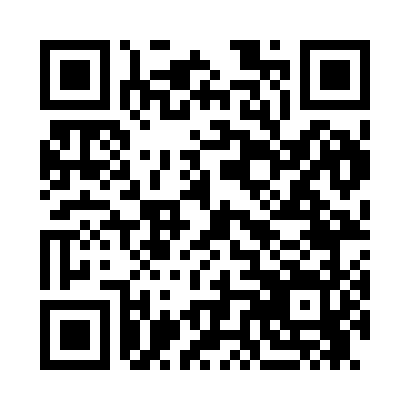 Prayer times for Bingham Estates, Mississippi, USAMon 1 Jul 2024 - Wed 31 Jul 2024High Latitude Method: Angle Based RulePrayer Calculation Method: Islamic Society of North AmericaAsar Calculation Method: ShafiPrayer times provided by https://www.salahtimes.comDateDayFajrSunriseDhuhrAsrMaghribIsha1Mon4:265:4912:594:438:099:322Tue4:275:5012:594:438:099:323Wed4:275:5012:594:438:099:314Thu4:285:511:004:448:099:315Fri4:295:511:004:448:089:316Sat4:295:521:004:448:089:317Sun4:305:521:004:448:089:308Mon4:315:531:004:448:089:309Tue4:315:531:004:448:089:2910Wed4:325:541:014:458:079:2911Thu4:335:541:014:458:079:2812Fri4:335:551:014:458:079:2813Sat4:345:551:014:458:069:2714Sun4:355:561:014:458:069:2715Mon4:365:571:014:458:059:2616Tue4:375:571:014:458:059:2517Wed4:375:581:014:458:049:2518Thu4:385:591:014:458:049:2419Fri4:395:591:014:458:039:2320Sat4:406:001:024:458:039:2321Sun4:416:001:024:458:029:2222Mon4:426:011:024:458:029:2123Tue4:436:021:024:458:019:2024Wed4:446:021:024:458:009:1925Thu4:456:031:024:458:009:1826Fri4:456:041:024:457:599:1727Sat4:466:051:024:457:589:1628Sun4:476:051:024:457:589:1529Mon4:486:061:024:457:579:1430Tue4:496:071:014:457:569:1331Wed4:506:071:014:457:559:12